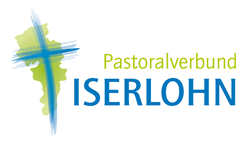 Regeln zum Besuch der Heiligen-Messe in Sankt Gertrudis während der Corona-Pandemie-ZeitenNur jede zweite Bankreihe besetzen.Die gesperrten Bankreihen sind rot/weiß markiert.Seitenabstand zu Personen mit denen Sie nicht in einer häuslichen Gemeinschaft leben, beträgt min. 1,5 m.Das Tragen von Mund- und Nasenschutz wird empfohlen.Die maximale Anzahl der Gottesdienstbesucher beträgt 65.Der Zugang zur Kirche kann, wegen der notwendigen Erfassung der Besucheranzahl, nur über den Haupteingang erfolgen.Für Rollstuhlfahrer/in kann durch die Person der Eingangskontrolle die Seitentür geöffnet werden.Am Ende des Gottesdienstes stehen beide Ausgänge zum Verlassen zur Verfügung.Zur Handdesinfektion steht im Eingangsbereich ein Desinfektionsspender bereit.In den Kirchengängen besteht die „Einbahnregel“. Der Mittelgang ist mittig nur hin zum Altarraum zu nutzen, und die Seitengänge wandseitig nur Richtung Ausgang.Die Kollekten-Gaben bitten wir in die bereitgestellten Körbchen zu legen.Das gemeinsame Singen muss leider unterbleiben. Gotteslobe stehen, bis auf weiteres, aus hygienischen Gründen nicht zur Verfügung.Der Priester verteilt die Kommunion unter Einhaltung zusätzlicher Hygienemaßnahmen.Bei der Einhaltung dieser Regeln, werden die Gottesdienstbesucher von mindestens zwei Personen unterstützt. Dieses sind die Eingangskontrolle sowie die Helfende-Hand in der Kirche. Beide sind mittels Warnweste zu erkennen.